BRITISH VALUESLearning about British values includes democracy, the rule of law, mutual respect and tolerance and democracy.Pupils make their own choices with regards to learning.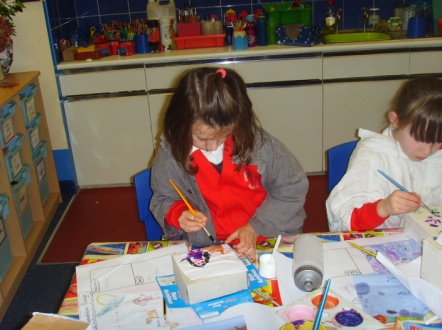 Sanctuary weeks focusing on Christian values, giving children time to reflect on world issues.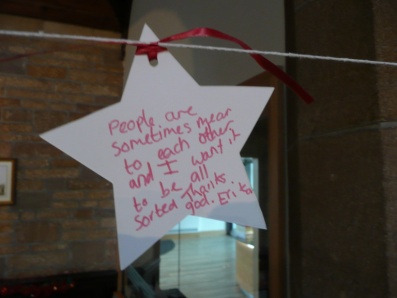 Promoting the pupils’ different cultures through discussion, events and themed days.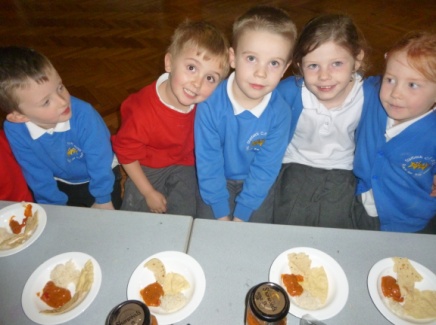 Celebrating Chinese New Year.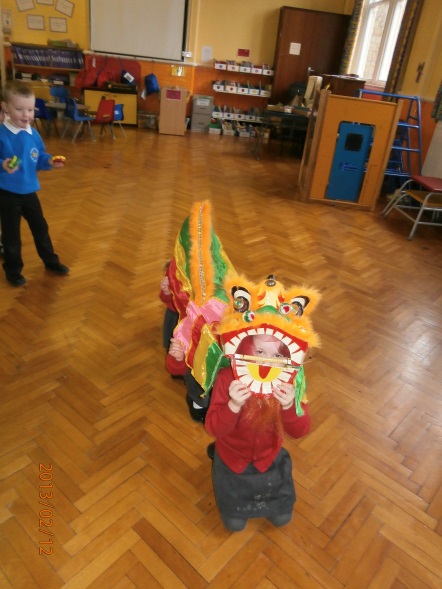 Individual LibertyAn understanding that the freedom to choose and hold other faiths and beliefs is protected by lawPSHE and RE curriculum taught throughout school.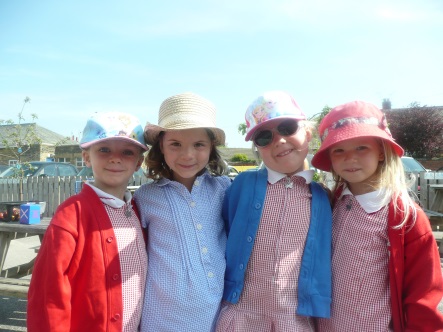 Tolerance of different family arrangements and awareness of sexual orientation.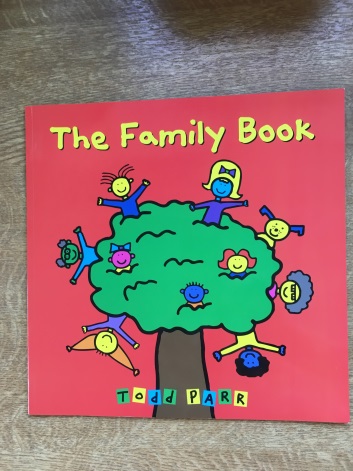 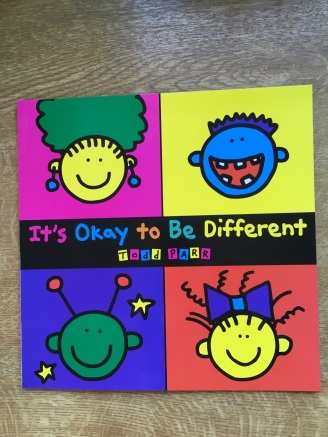 The choice of school clubs to attend in and after school.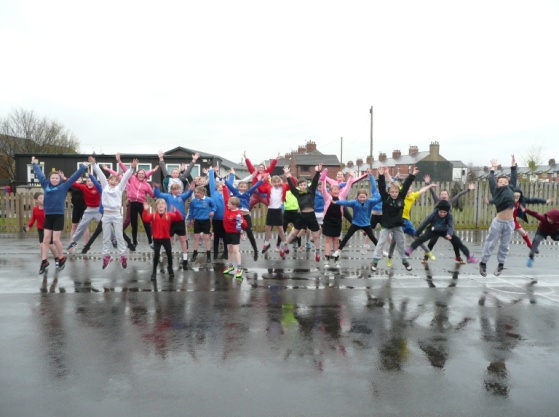 Assemblies to promote different beliefs and choices that can be made.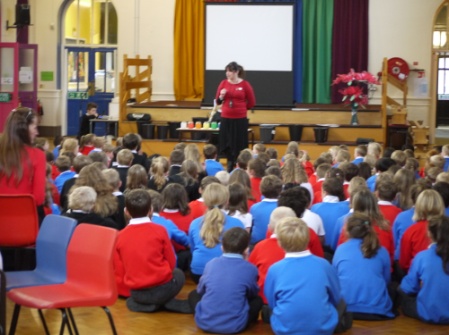 